Микшинская сторонка гордится своими земляками, защищавшими свою Родину в годы ВОВ.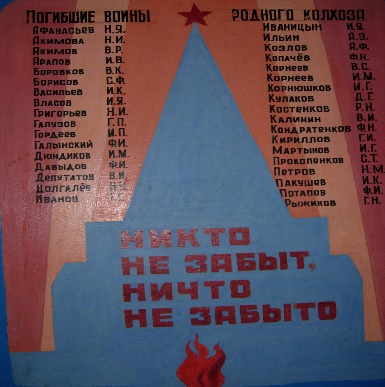 В центре деревни установлен памятник участникам ВОВ.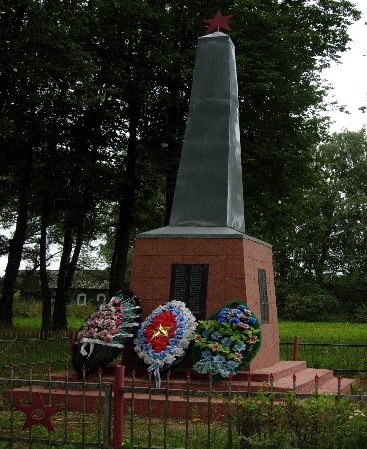 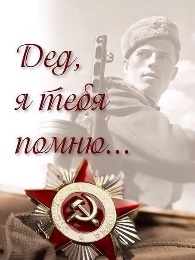 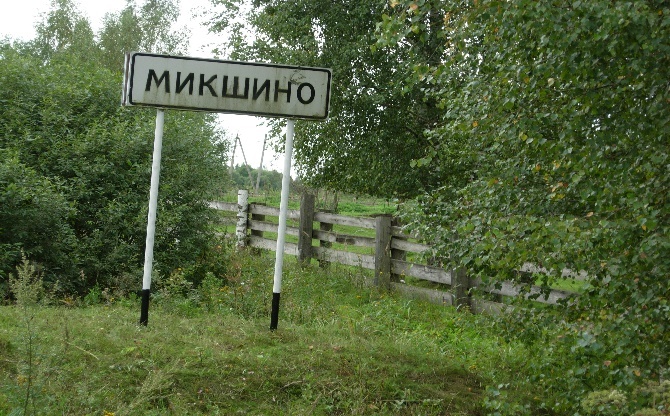 Администрация района и сельского поселения предпринимают активные меры по превращению нашей деревни в один из благоустроенных, современных населенных пунктов.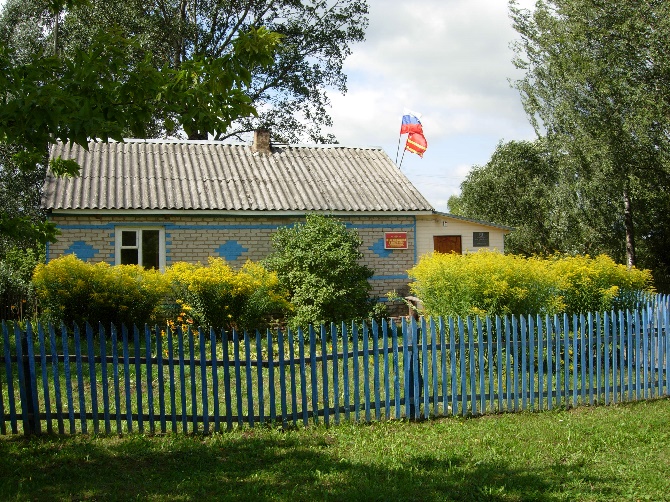  Каждый день руками и помыслами односельчан пишется новая история родного края. Деревне Микшино—450:     история продолжается.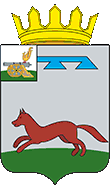 ДеревнеМикшино-450летХиславичский район, Смоленская областьДо революции наша местность относиласьк Белоруссии и адрес был совершенно другой чем сейчас: Перянская волость, Мстиславльский уезд, Могилевская губерния.Люди в близлежавших деревнях жили единолично. На нашей территории находилось поместье Грачевых и поместье Абрама и Раси. После революции и раскулачивания помещиков образовалась коммуна “Культурная революция” в которую вступило всего 12 хозяйств.В 1930-1931 гг. на территории Микшинского поселения образовались колхозы и два сельских совета: Горовато-Будянский сельский совет и Микшинский сельский совет. В 1955 году при слиянии двух сельсоветов образовался Микшинский сельский совет с центром в д.Микшино Хиславичского района. В состав сельского совета входило 20 деревень, а численность населения составляла около 4 тыс. человек.В 2019 году реорганизовано путем присоединения к муниципальному образованию Печерского сельского поселения Хиславичского района Смоленской областиВ Микшине имеются:  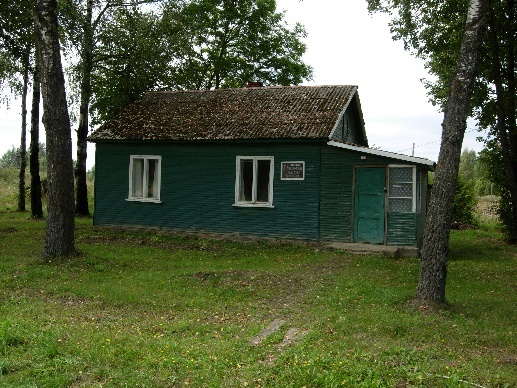 ФЕЛЬДШЕРСКО-АКУШЕРСКИЙ ПУНКТ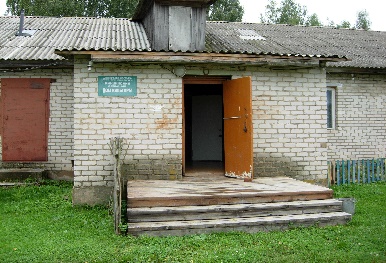 ДОМКУЛЬТУРЫ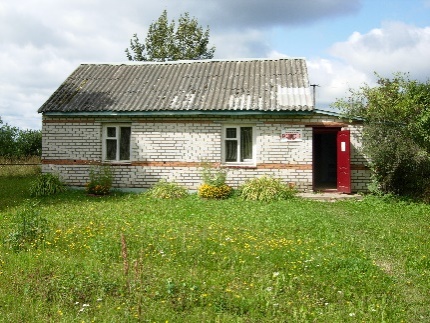 БИБЛИОТЕКА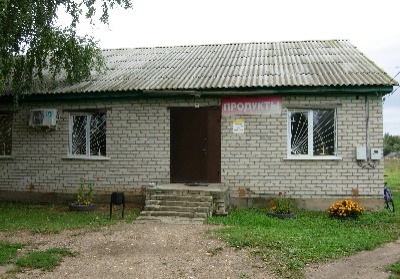 МАГАЗИН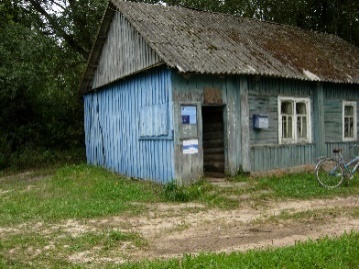 ОТДЕЛЕНИЕСВЯЗИ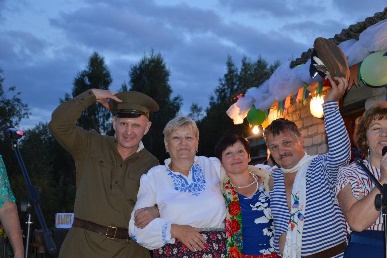 Микшинская земля славится своим сельским хозяйством. У нас работает фермерское хозяйство.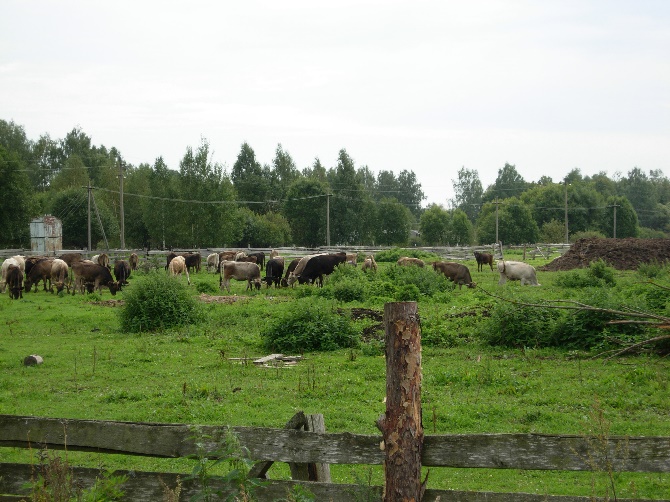 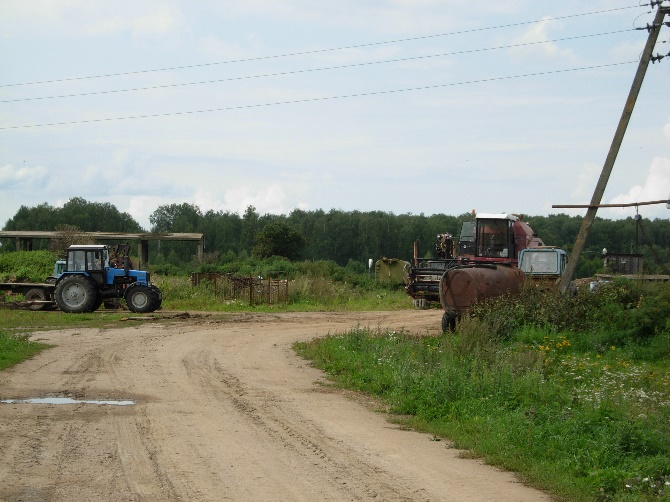 Сельчане умеют не только хорошо работать, но и отдыхать.    Для них постоянно проводятся массовые мероприятия, праздничные концерты. При сельском доме культуры создана вокальная группа «Околица».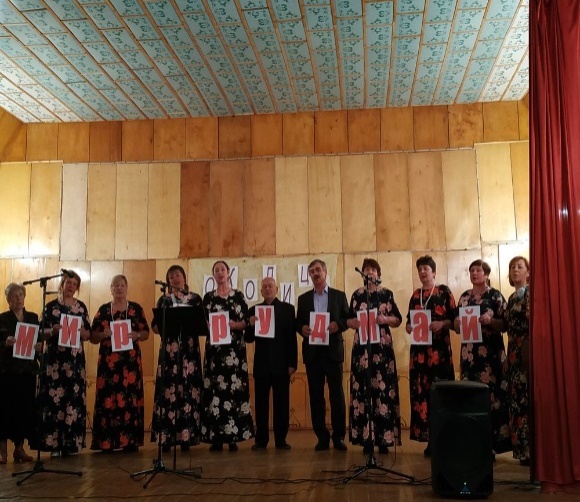 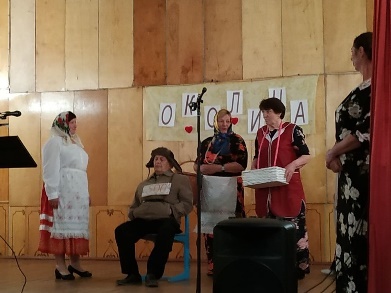 